Об определении должностного лица, ответственного за работу по профилактике коррупционных и иных правонарушений в Ойкас-Кибекском сельском поселении Вурнарского районаЧувашской РеспубликиВ соответствии с нормами Федерального закона от 25 декабря 2008 г. № 273-ФЗ «О противодействии коррупции», администрация Ойкас-Кибекского сельского поселения ПОСТАНОВЛЯЕТ: Признать утратившими силу: постановление администрации Ойкас-Кибекского сельского поселения Вурнарского района Чувашской Республики от 18.06.2015 г.  № 23  «Об определении должностного лица, ответственного за работу по профилактике коррупционных и иных правонарушений в Ойкас-Кибекском сельском поселении Вурнарского района Чувашской Республики»;Определить должностным лицом, ответственным за работу по профилактике коррупционных и иных правонарушений в Ойкас-Кибекском сельском поселении  главного специалиста-эксперта Шоркину Н.Н. возложив на нее следующие функции:а) принятие мер по выявлению и устранению причин и условий, способствующих возникновению конфликта интересов на муниципальной службе;б) обеспечение реализации муниципальными служащими администрации Ойкас-Кибекского сельского поселения обязанности уведомлять представителя нанимателя (работодателя), органы прокуратуры, иные федеральные государственные органы обо всех случаях обращения к ним каких-либо лиц в целях склонения их к совершению коррупционных правонарушений;в) подготовка в соответствии с компетенцией проектов нормативных правовых актов о противодействии коррупции;г) взаимодействие с правоохранительными органами в указанной сфере деятельности. Контроль за исполнением указанным должностным лицом возложенных функций возлагаю на себя. Глава Ойкас-Кибекского сельского поселения                                                    А.В. ПетровЧĂВАШ РЕСПУБЛИКИВАРНАР РАЙОНĚ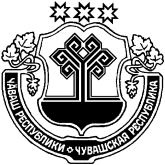 ЧУВАШСКАЯ РЕСПУБЛИКА ВУРНАРСКИЙ РАЙОН УЙКАС-КИПЕК ЯЛ ПОСЕЛЕНИЙĚН АДМИНИСТРАЦИЙЕЙЫШАНУ          «23» май 2018 ҫ.   №32/1Уйкас-Кипек ялеАДМИНИСТРАЦИЯОЙКАС-КИБЕКСКОГО СЕЛЬСКОГО ПОСЕЛЕНИЯ ПОСТАНОВЛЕНИЕ«23» мая 2018 г.  №32/1 д. Ойкас-Кибеки